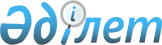 Қайнарбұлақ ауыл округіне қарасты Әсіл ауылының шегін өзгерту туралыБірлескен Оңтүстік Қазақстан облысы Сайрам аудандық мәслихат сессиясының 2009 жылғы 30 қыркүйектегі N 22-231/IV Шешімі және Оңтүстік Қазақстан облысы Сайрам ауданы әкімдігінің 2009 жылғы 30 қыркүйектегі N 15 Қаулысы. Оңтүстік Қазақстан облысы Сайрам ауданының Әділет басқармасында 2009 жылғы 5 қарашада N 14-10-123 тіркелді

      Қазақстан Республикасының 2003 жылғы 20 маусымдағы Жер Кодексінің 108–бабының 5-тармағына сәйкес, аудандық мәслихат ШЕШТІ, аудан әкімдігі ҚАУЛЫ ЕТТІ:

      1. Қайнарбұлақ ауыл округі аумағынан жалпы көлемі 17,8 гектар жер телімі алынып, Әсіл ауылының шегіне енгізілсін.



      2. Жалпы көлемі 17,8 гектар жер телімі қосылып, Әсіл ауылының шегі өзгертілсін.



      3. Осы бірлескен шешім және қаулы алғаш ресми жарияланғаннан кейін күнтізбелік он күн өткен соң қолданысқа енгізіледі.      Сессия төрағасы                            И. Курбанов      Аудан әкімі                                М. Әлі      Аудандық мәслихаттың хатшысы               Т. Тулендиев
					© 2012. Қазақстан Республикасы Әділет министрлігінің «Қазақстан Республикасының Заңнама және құқықтық ақпарат институты» ШЖҚ РМК
				